Olšavský pohárV. ročník cestný beh na 9,7 a 16,5 kmObnovený Memoriál Júliusa Kažimíra (39.ročník)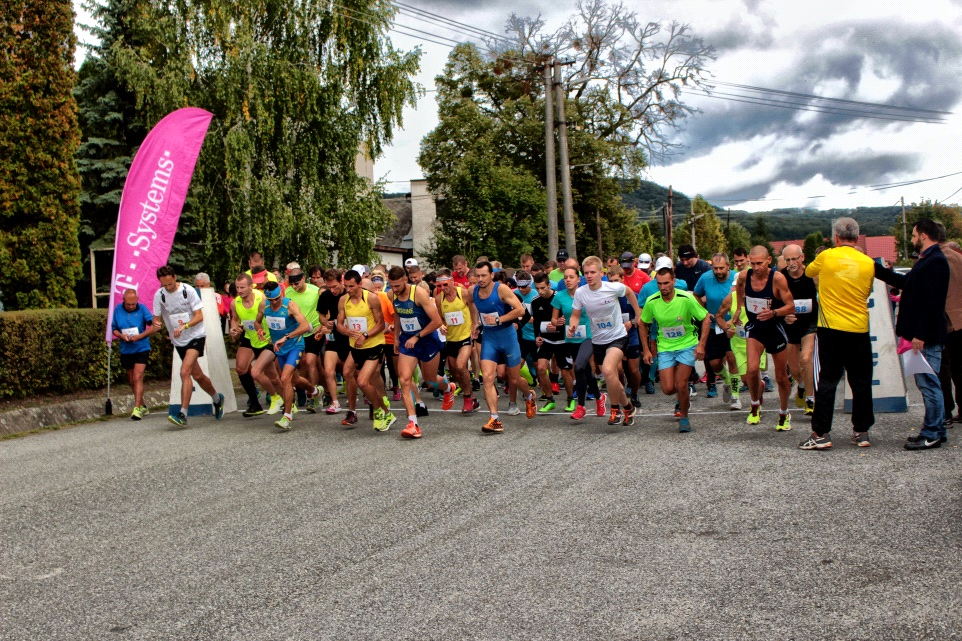 Usporiadateľ:	OBEC RUSKOV v spolupráci s obcami Ďurkov, Olšovany, Vyšný Čaj, Nižný Čaj, Bohdanovce, BlažiceTermín:            nedeľa 22.september 2019, 	štart detí     	13:00 hod.                         štart dospelí 	14:00 hod.                 Miesto: 	štart a cieľ preteku – priestor Obecného úradu v RuskovePrihlášky: 	nutné on line na stránke www.beh.skKategórie :         Muži :  A    do 39 rokov   16,5 km                                      B    40 - 49 rokov 16,5 km                                      C   50 - 59 rokov  16,5 km                                      D   60-  69 rokov  9,7 km                                      E    nad 70 rokov  9,7 km                                      JM 18-19 rokov  9,7 km				  M9 muži bez rozdielu veku  9,7 km Ženy :  	                  F   do 39 rokov   16,5 km                                    G    40 – 49  rokov 16,5 km                                    H    50 – 59  rokov  9,7 km                                    I     nad 60 rokov   9,7 km                                    JŽ 18-19 rokov     9,7  km				Ž9  ženy bez rozdielu veku na 9,7 kmRočník narodenia + dĺžka tratePrezentácia:	Prezentácia pretekárov sa uskutoční v deň preteku v priestoroch Obecného úradu v Ruskove od 11:30 do 13:45 hod.                         Deti sa musia prezentovať najneskôr do 12:45 hod.Šatne: 	Šatne budú zabezpečené v priestoroch Obecného úraduObčerstvenie:      Usporiadateľ zabezpečí pre všetkých pretekárov občerstvenie na trati a v cieli. Pre hlavnú kategóriu mužov, žien a juniorov spoločné občerstvenie po skončení pretekov. Štartovné: 	Štartovné vo výške 6 € pre prihlásených najneskôr do 21.9.2019 a 8 € pre registrovaných v deň pretekov pri prezentácii v kategórii mužov a žien. Ostatní účastníci (seniori muži nad 70 rokov,ženy nad 60 rokov a deti) majú štartovné zdarma. Ceny: 	Odmenení budú  len prví traja muži a  prvé tri ženy v celkovom  poradí  na trati 9,7 km v kategórii M9 a Ž9.                         Na trati 16,5 km a 9,7 km obdržia prví traja muži a ženy finančné ceny. Prví traja v kategórii Juniori/ky obdržia vecné ceny a diplomy. Každý účastník behu obdrží pri prezentácii spomienkový predmet. 	V mládežníckych kategóriách prví traja obdržia medaile a vecné ceny. Všetky deti obdržia po dobehnutí do cieľa diplom a malú odmenu. Upozornenie: 	Preteky sa uskutočnia za stálej cestnej premávky. Pretekári sú povinní dodržiavať pravidlá cestnej premávky a rešpektovať pokyny polície a usporiadateľov. Časový rozpis preteku: 13:00	Deti	od 30 m do 1000 m14:00	Kategórie – muži ,ženy,JM,JŽ	16,5 km + 9,7 km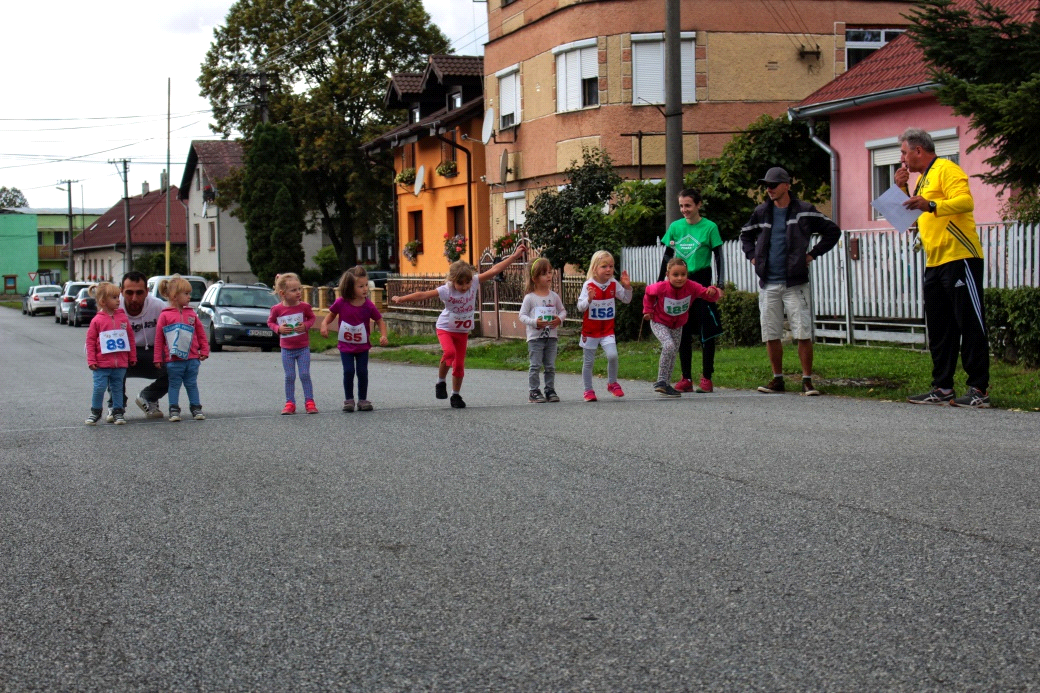 Informácie:Antónia HeltonJana DrančákováE-mail: antonia.helton@gmail.comE-mail: janka.bergi@gmail.comMobil: 0903 921 027Kontakt: 0905 447 099KategórieKategórieKategórieRok narodenia1.D 1Dievčatá - predškolský vek2015 a mladšie 4roky a menej       50 m2.Ch 1Chlapci - predškolský vek	2015 a mladší 4roky a menej        50 m3.D 2Dievčatá - Starší predškolský vek2012- 2014 5-7 rokov                   50 m4.Ch 2Chlapci - Starší predškolský vek2012- 2014 5-7 rokov                   50 m5.D 3Dievčatá - Prípravka2010- 2011 8-9 rokov                  100 m6.Ch 3Chlapci - Prípravka2010- 2011 8-9 rokov                  100 m7.D 4Dievčatá - Najmladšie žiačky2008- 2009 10-11 rokov              200 m8.Ch 4Chlapci - Najmladší žiaci2008- 2009 10-11 rokov              200 m9.D 5Dievčatá - Mladšie žiačky2006 – 2007 12-13 rokov            300 m10.Ch 5Chlapci - Mladší žiaci2006 – 2007 12-13 rokov            300 m11.D 6Dievčatá - Staršie žiačky2004- 2005 14-15 rokov              500 m12.Ch 6Chlapci - Starší žiaci2004- 2005 14-15 rokov              500 m13.D 7Dievčatá - Dorastenky2002- 2003 16-17 rokov              1000 m14.Ch 7Chlapci - Dorastenci2002- 2003 16-17 rokov              1000 m